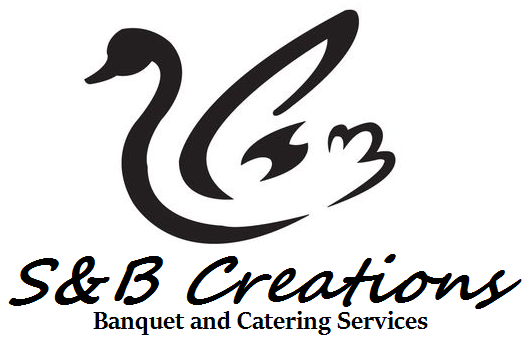 Breakfast(Buffet Style Only/Minimum of 12ppl)On-the-Go $9.95Bagels with Cream CheeseDanishesFruit BasketOrange JuiceCoffee & TeaAll American $11.95Fluffy Scrambled EggsPotatoes with sliced Grilled OnionsSmoked HamBread with ButterFruit BowlOrange JuiceCoffee & TeaS&B Breakfast Blaster $13.95Pancakes with SyrupFluffy Scrambled EggsPotatoes with sliced Grilled Onions Sausages Smoked HamFruit BowlOrange Juice Coffee & TeaPrices are subject to change and do not reflect taxable 20% service charge and current sales tax.Lunch / DinnerLunch Buffet Style $2.00 Less / Dinner Buffet Style $3.00 Less11am-3pm / 4pm-8pm(Minimum of 25ppl)All Entrée are served with a Fresh Garden Salad tossed with Ranch, Caesar, or Italian DressingChoice of: Rice Pilaf, House Potatoes, or Mash PotatoesChef’s Vegetables, Bread & ButterChoice of: Ice Tea & WaterFull Sit-Down ServiceCHICKEN $17.95 / $24.956oz-8ozChoice of SaucesRosemary LemonMarsalaPestoBarbecuePeanut Tomato BasilTeriyaki BEEF$18.95 / $27.956oz-8oz               Choice of SaucesSalsa VerdePeppercornChimichurriRed WineTeriyakiBlue CheeseMango SalsaChipotle MapleHerb ButterHorseradishPrices are subject to change and do not reflect taxable 20% service charge and current sales tax.Lighter LunchPLATTER STYLE & LUNCH BOXED OPTION ONLY11am-3pm (Minimum of 12ppl)Sandwiches & WrapsAll Sandwiches are served with a Bag of Chips, 1 Cookie & 1 Seasonal FruitChoice of Can Soda or Bottled WaterBBQ Pulled Pork- Tender Pork Marinated in BBQ Sauce, Served on a French Roll $14.95Grilled Bacon Chicken- Chicken Breast Topped with Melted Cheese, Bacon and Ranch Dressing on a Deli Roll $14.95BBQ Tri-Tip- Slowly Marinated and Sliced Thin Topped with BBQ Sauce on a French Roll $16.95Club Sandwich- Sliced Turkey, Bacon, Cheddar Cheese, Tomato, Lettuce, and Mayonnaise piled high on three layer bread $14.95Turkey and Avocado Wrap- Sliced Turkey Breast with Avocado Spread, Tomato, Jack Cheese, and Lettuce Rolled in a Tortilla Wrap Served with Chef’s Special Dressing $13.95Chicken Wrap- Sliced Grilled Chicken, Shredded Lettuce, Diced Tomatoes, Sliced Avocado, and Shredded Jack Cheese Rolled in Tortilla Wrap and Served with Ranch Dressing $14.95Per DozenChocolate or Macadamia Cookies $21Chocolate Iced Brownies $21Assorted Bagels $22Banquets Choice of Ice Cream $30Seasonal Fruit Basket $8White & Chocolate Cake $32Freshly Baked Donuts $22Cheese Cake $45Apple, Peach, or Pumpkin Pie $45 Crème Bur lee $55Prices are subject to change and do not reflect taxable 20% service charge and current sales tax.Full Sit Down Special Occasion EntreesAll Entrée are served with a Fresh Garden Salad tossed with Ranch, Caesar, or Italian DressingChoice of: Rice Pilaf, House Potatoes, or Mash PotatoesChef’s Vegetables, Bread & ButterChoice of: Ice Tea & Water Chicken & Tri-Tip- Tender Breast of Chicken and Tri-Tip slowly Marinated and Sliced Tin Served with a Bordelaise Sauce $26.95Top Sirloin Steak & Shrimp- Seasoned Broiled Steak and Garlic Sautéed Shrimp $34.95Medium New York Steak- Grilled and Seasoned to keep it’s Natural Robust Flavor $34.95Flat Iron Sirloin Steak- Seasoned and Grilled to Perfection $31.95 Grilled Salmon- Seasoned in a light Dill Butter $31.95Pork Loin- Marinated in a Tangy Sauce $29.95Vegetarians $19.95Tofu & Broccoli Stir Fry- Stir Fried Tofu with Broccoli in Chef’s Choice of SeasoningLentil & Lemon Fettuccine- Lentils, Onion and Garlic, Lemon Zest and Juice, Coriander and Yogurt mixed through the cooked PastaItalian Seasoned Eggplant- Fresh Garlic, Oregano, and Basil in Marinara SauceQuinoa Salad- Mixed Veggies in Quinoa with Chef’s Special DressingChild’s Plate $12.95 per PersonAll Entrees are served with Fruit JuiceChoice of: French Fries or Fruit CupMacaroni & CheeseChili Cheese DogChicken StripsCheeseburgerGrilled Cheese SandwichPrices are subject to change and do not reflect taxable 20% service charge and current sales tax.Hors D’ OeuvresPer Platter$120Tomato BruschettaPanceta Wrapped AsparagusMeatballs in Marinara Sauce w/ Cheddar CheeseMeat & CheeseStuffed Mushrooms w/ Feta & SausageHummus & PitaChicken Strips w/ Sauce of ChoiceChicken WingsBeef & Chicken SlidersChicken & Turkey PinwheelsBacon Wrapped Scallops w/ Chili Butter Chicken QuesadillasChicken Rosemary Skewers w/ Sauce of Choice$110Sliced Fresh FruitsAssorted Veggies & Dipping SauceVeggie & Fruit Potato SkinsChili Lime CashewsPer Bowl$25Mixed Nuts Potato Chips & DipTortilla Chips & Salsa$12PretzelsPeanutsPrices are subject to change and do not reflect taxable 20% service charge and current sales tax.BeveragesPot of Regular or Decaf Coffee $12Urn of Regular or Decaf Coffee $69Assorted Tea Bags $10Water Bottle $2Canned Soda $2Gallon of Punch $18Gallon of Lemonade $18Sparkling Cider per Bottle $8Champagne per Bottle $30PitcherMilk $11Orange Juice $12Apple Juice $12Soda $9Punch $9Lemonade $9Ice Tea $6Prices are subject to change and do not reflect taxable 20% service charge and current sales tax.